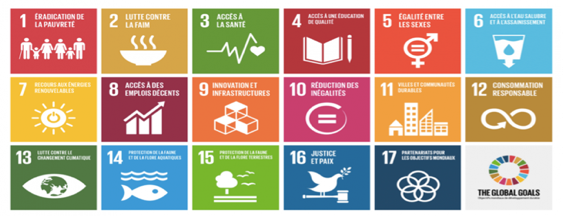 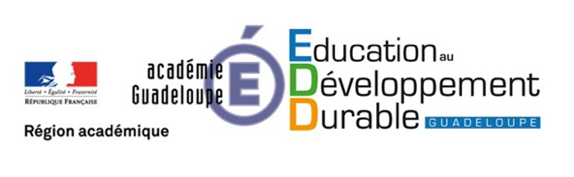 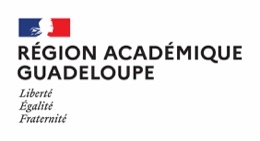 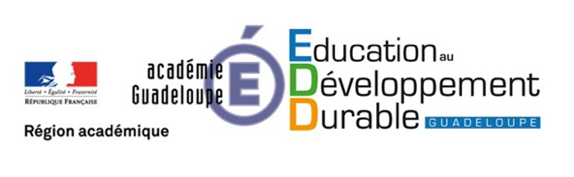 ENSEIGNANT COORDONNATEUR DU PROJETNOM :                                                                                  PRENOM :FONCTION :                                                                                     ADRESSE ELECTRONIQUE ACADEMIQUE :      ………………………………………………..@ac-guadeloupe.frMOTIVATION DE L’INSCRIPTION A L’ACTION RESUMER :IDENTIFICATION DE LA DEMARCHE EN LIEN AVEC LE PROJET INTITULE DE L’AXE DU PROJET D’ECOLE :EDUCATION PRIORITARE :                   OUI       /       NON  EQUIPEMENT INFORMATIQUE A L’ECOLE :        OUI       /       NON  LABELLISATION E3D :             LABELLISE E3D      /       DEMANDE DE LABELLISATION E3DINTITULE DE LA PRIORITE ACADEMIQUE CONCERNEE   DES PERFORMANCES A AMELIORER   DES PARCOURS A SECURISER   DES PARSONNELS A VALORISER   DES PARTENARIATS A CONSOLIDERLIEN AVEC UN PARCOURS EDUCATIF et le LSU  PARCOURS SANTE   PARCOURS CITOYEN  PARCOURS EAC PARCOURS AVENIRDOMAINES DU SOCLE COMMUN DE CONNAISSANCES, DE COMPETENCES ET DE CULTURE Précisez les compétences du socle à l’aide du BO du 30 juillet 2020…………………………………………….LES OBJECTIFS DU DEVELOPPEMENT DURABLE EN RELATIONAVEC LES THEMES PROPOSES PAR L’ACTION SUR LE SITE : http://www.un.org/sustainabledevelopment/fr/objectifs-de-developpement-durable/ LES OBJECTIFS DU DEVELOPPEMENT DURABLE EN RELATIONAVEC LES THEMES PROPOSES PAR L’ACTION SUR LE SITE : http://www.un.org/sustainabledevelopment/fr/objectifs-de-developpement-durable/ Indiquez le(s)  numéro(s)  et l’(les) intitulé(s)Indiquez le(s)  numéro(s)  et l’(les) intitulé(s)N°….Intitulé : …………N°….Intitulé : …………N°….Intitulé : …………OBJECTIFS PRECIS EN RELATION AVEC LE PROJETACTIVITES LIEN AVEC L’ACTION ACTIVITES LIEN AVEC L’ACTION ACTIVITES LIEN AVEC L’ACTION ACTIVITES PREVUES EN AMONT DES OBSERVATIONS LIEES AU PROJETCONTENUSPERIODESACTIVITES PREVUES EN AVAL DES OBSERVATIONS LIEES AU PROJETCONTENUSPERIODESPUBLIC CONCERNECLASSE (S) CONCERNEE(S) :                                                                                EFFECTIF TOTAL CLASSES :                                                           EFFECTIF PAR NIVEAU :                                                                     EFFECTIF PAR CYCLE :DUREE ENVISAGEEDUREE ENVISAGEEDATE DE DEBUT :DATE DE FIN : ENSEIGNANTS IMPLIQUESENSEIGNANTS IMPLIQUESPartenaire principal associé ou souhaité du jardin (agriculteur, entreprise…)Partenaire principal associé ou souhaité du jardin (agriculteur, entreprise…)NOM(S)/ClasseFONCTION / RÔLE NOMRÔLE AUTRES PARTENAIRES AUTRES PARTENAIRES NOM(S)RÔLE LIAISON INTERDEGRE DANS LE CADRE DU PROJET  OUI   /     NONNOM DE L’ETABLISSEMENT :                                                                                   LIEU : NOM et PRENOM DE L’ENSEIGNANT :                                                                      FONCTION : CLASSE :                                                                                   EFFECTIF : EVALUATION / EFFETS ATTENDUS SUR LES ELEVESSUR LA PRATIQUE DE LA DEMARCHE D’INVESTIGATIONSUR LES PRATIQUES ENSEIGNANTESSUR L’ENVIRONNEMENT (géographique, partenaires, parents)Dispositif(s) d’évaluation(s) (comment)Périodes (quand)Indicateur(s) de réussite observables, mesurables et/ou quantifiables (quoi) Evaluations diagnostiques en lien avec le projetEvaluations en cours de séquenceEvaluations de fin de séquence prévues en lien avec le projet